Руководствуясь Федеральным законом от 06.10.2003№ 131-ФЗ "Об общих принципах организации местного самоуправления в Российской Федерации", Приказом комитета по развитию малого, среднего бизнеса и потребительского рынка Ленинградской области от 03.10.2022 N 25-п "О порядке разработки и утверждения схем размещения нестационарных торговых объектов на территории муниципальных образований Ленинградской области", администрация Русско-Высоцкого сельского поселенияПОСТАНОВЛЯЕТ:1. Утвердить Порядок разработки и утверждения схем размещения нестационарных торговых объектов на территории Русско-Высоцкого сельского поселения Ломоносовского муниципального района Ленинградской области, согласно Приложению 1.2. Утвердить Порядок организации работы нестационарных торговых объектов, размещенных на земельных участках, расположенных на территории Русско-Высоцкого сельского поселения Ломоносовского муниципального района Ленинградской области,                                                                                                                                                                                                                                                          3. Утвердить форму Уведомления о предоставлении (об отказе в предоставлении) права на размещение нестационарного торгового объекта  на земельном участке, расположенном на территории Русско-Высоцкого сельского поселения Ломоносовского муниципального района Ленинградской области,  согласно Приложению 3.4. Утвердить форму Заявления на осуществление мелкорозничной торговли на нестационарных торговых объектах на земельных участках, расположенных на территории Русско-Высоцкого сельского поселения Ломоносовского муниципального района Ленинградской области, согласно Приложению 4.5. Признать утратившим силу постановление № 186 от 24.10.2019 года «Об утверждении порядка разработки и утверждения схем размещения нестационарных торговых объектов на территории муниципального образования Русско-Высоцкое сельское поселение».6. Признать утратившим силу постановление № 187 от 24.10.2019 «Положение о порядке предоставления права на размещение нестационарных торговых объектов на территории МО Русско-Высоцкое сельское поселение МО Ломоносовский муниципальный район Ленинградской области».7. Настоящее постановление вступает с силу со дня его официального опубликования (обнародования). Разместить постановление на официальном сайте Русско-Высоцкого сельского поселения www.russko-vys.ru, в помещении администрации и библиотеке Русско-Высоцкого сельского поселения в соответствии с Уставом Русско-Высоцкого сельского поселения.8.  Направить копию настоящего постановления в Комитет по развитию малого и среднего бизнеса и потребительского рынка Ленинградской области в течение семи рабочих дней со дня утверждения.9. Контроль исполнения постановления оставляю за собойГлава администрации Русско-Высоцкого сельского поселения				                            Л.И. Волкова
УТВЕРЖДЕНпостановлением администрации  Русско-Высоцкого сельского поселения№ 82 от 13.06.2024(приложение 1)ПОРЯДОКРАЗРАБОТКИ И УТВЕРЖДЕНИЯ СХЕМ РАЗМЕЩЕНИЯ НЕСТАЦИОНАРНЫХТОРГОВЫХ ОБЪЕКТОВ НА ТЕРРИТОРИИ МУНИЦИПАЛЬНЫХ ОБРАЗОВАНИЙЛЕНИНГРАДСКОЙ ОБЛАСТИ1. Общие положения1.1. Порядок разработки и утверждения схем размещения нестационарных торговых объектов (далее - НТО) на территории Русско-Высоцкого сельского поселения установлен во исполнение требований части 1 статьи 39.36 Земельного кодекса Российской Федерации, Градостроительного кодекса Российской Федерации, Федерального закона от 28.12.2009 N 381-ФЗ "Об основах государственного регулирования торговой деятельности в Российской Федерации", Федерального закона от 06.10.2003 N 131-ФЗ "Об общих принципах организации местного самоуправления в Российской Федерации", постановления Правительства Российской Федерации от 29.09.2010 N 772 "Об утверждении Правил включения нестационарных торговых объектов, расположенных на земельных участках, в зданиях, строениях и сооружениях, находящихся в государственной собственности, в схему размещения нестационарных торговых объектов".Требования, предусмотренные настоящим Порядком, не распространяются на отношения, связанные с предоставлением мест нестационарной торговли при проведении ярмарочных, праздничных и иных массовых мероприятий, имеющих краткосрочный характер.Порядок размещения и использования нестационарных торговых объектов в стационарном торговом объекте, в ином здании, строении, сооружении или на земельном участке, находящихся в частной собственности, устанавливается собственником стационарного торгового объекта, иного здания, строения, сооружения или земельного участка с учетом требований, определенных законодательством Российской Федерации.1.2. Схемы размещения нестационарных торговых объектов разрабатываются в целях обеспечения:1) единства требований к организации торговой деятельности при размещении нестационарных торговых объектов на территории муниципальных образований Ленинградской области;2) соблюдения прав и законных интересов лиц, осуществляющих торговую деятельность в нестационарных торговых объектах;3) соблюдения прав и законных интересов населения, включая обеспечение безопасности, при размещении нестационарных торговых объектов на территории муниципальных образований Ленинградской области;4) формирования торговой, инфраструктуры с учетом типов и специализаций нестационарных торговых объектов;5) повышения доступности товаров для населения;6) устойчивого развития территорий и достижения нормативов минимальной обеспеченности населения площадью торговых объектов.1.3. Утверждение Схем, внесение в них изменений не является основанием для пересмотра мест размещения нестационарных торговых объектов, строительство, реконструкция или эксплуатация которых были начаты до утверждения указанных Схем (внесения в них изменений).2. Требования к разработке Схемы2.1. При разработке Схемы учитываются:1) нормативы минимальной обеспеченности населения Русско-Высоцкого сельского поселения торговыми павильонами и киосками по продаже продовольственных товаров и сельскохозяйственной продукции, продукции общественного питания и печатной продукции, установленные нормативным актом комитета по развитию малого, среднего бизнеса и потребительского рынка Ленинградской области;2) особенности развития торговой деятельности Русско-Высоцкого сельского поселения 3) необходимость размещения не менее чем шестидесяти процентов нестационарных торговых объектов, используемых субъектами малого или среднего предпринимательства, осуществляющими торговую деятельность, а также физическими лицами, не являющимися индивидуальными предпринимателями и применяющими специальный налоговый режим "Налог на профессиональный доход" в течение срока проведения эксперимента, установленного Федеральным законом "О проведении эксперимента по установлению специального налогового режима "Налог на профессиональный доход", от общего количества нестационарных торговых объектов;4) обеспечение беспрепятственного развития улично-дорожной сети;5) обеспечение беспрепятственного движения транспорта и пешеходов;6) специализация нестационарного торгового объекта;7) обеспечение соответствия деятельности нестационарных торговых объектов санитарным, экологическим требованиям, правилам продажи отдельных видов товаров, требованиям безопасности для жизни и здоровья людей, в том числе требованиям пожарной безопасности, установленным постановлением Правительства Российской Федерации от 16.09.2020 N 1479 "Об утверждении Правил противопожарного режима в Российской Федерации";8) необходимость обеспечения благоустройства и оборудования мест размещения нестационарных торговых объектов, в том числе:- благоустройство площадки для размещения нестационарного торгового объекта и прилегающей территории;- возможность подключения нестационарных торговых объектов к сетям инженерно-технического обеспечения (при необходимости);- удобный подъезд автотранспорта, не создающий помех для прохода пешеходов, заездные карманы;- беспрепятственный проезд пожарного и медицинского транспорта, транспортных средств Министерства Российской Федерации по делам гражданской обороны, чрезвычайным ситуациям и ликвидации последствий стихийных бедствий (МЧС) к существующим зданиям, строениям и сооружениям;9) ограничения и запреты розничной торговли табачной продукцией, установленные статьей 19 Федерального закона от 23 февраля 2013 года N 15-ФЗ "Об охране здоровья граждан от воздействия окружающего табачного дыма и последствий потребления табака";10) требования к розничной продаже алкогольной продукции, установленные статьей 16 Федерального закона от 22 ноября 1995 года N 171-ФЗ "О государственном регулировании производства и оборота этилового спирта, алкогольной и спиртосодержащей продукции и об ограничении потребления (распития) алкогольной продукции".2.2. Размещение нестационарных торговых объектов должно обеспечивать свободное движение пешеходов и доступ потребителей к торговым объектам, в том числе обеспечение безбарьерной среды жизнедеятельности для инвалидов и иных маломобильных групп населения, беспрепятственный подъезд спецтранспорта при чрезвычайных ситуациях.2.3. Внешний вид нестационарных торговых объектов должен соответствовать внешнему архитектурному облику сложившейся застройки муниципального образования, а также установленным правилами благоустройства территории соответствующего муниципального образования требованиям к внешнему виду нестационарных торговых объектов.2.4. Планировка и конструктивное исполнение нестационарных торговых объектов должны обеспечивать требуемые условия приема, хранения и отпуска товаров в соответствии с ГОСТ Р 54608-2011 "Национальный стандарт Российской Федерации. Услуги торговли. Общие требования к объектам мелкорозничной торговли", утвержденным приказом Федерального агентства по техническому регулированию и метрологии от 8 декабря 2011 г. N 742-ст.2.5. Территория, прилегающая к нестационарному торговому объекту, должна соответствовать правилам, нормативам, в том числе правилам благоустройства и(или) нормативам градостроительного проектирования.2.6. Не допускается размещение нестационарных торговых объектов:- в местах, не включенных в Схему;- в арках зданий, на газонах (без устройства специального настила), площадках (детских, для отдыха, спортивных, транспортных стоянках);- в охранной зоне водопроводных, канализационных, электрических, кабельных сетей связи, трубопроводов, магистральных коллекторов и линий высоковольтных передач - при отсутствии согласования размещения нестационарных торговых объектов с собственниками соответствующих сетей;- ближе 5 метров от посадочных площадок пассажирского транспорта (за исключением сблокированных с остановочным павильоном), в пределах треугольников видимости, на пешеходной части тротуаров и дорожек и в иных случаях, предусмотренных СП 42.13330.2016 "СНиП 2.07.01-89* Градостроительство. Планировка и застройка городских и сельских поселений";- ближе 25 метров от вентиляционных шахт, 15 метров - от окон жилых помещений, перед витринами торговых организаций;- на территории выделенных технических (охранных) зон;- под железнодорожными путепроводами и автомобильными эстакадами, мостами;- в надземных и подземных переходах, а также в 50-метровой охранной зоне от входов (выходов) в подземные переходы, метро, за исключением объектов, используемых для реализации периодической печатной продукции;- на расстоянии менее 25 метров от мест сбора мусора и пищевых отходов, дворовых уборных, выгребных ям (за исключением нестационарных торговых объектов, в которых осуществляется торговля исключительно непродовольственными товарами);- в случае если размещение нестационарных торговых объектов препятствует свободному подъезду пожарной, аварийно-спасательной техники или доступу к объектам инженерной инфраструктуры (объекты энергоснабжения и освещения, колодцы, краны, гидранты и т.д.);- с нарушением санитарных, градостроительных, противопожарных норм и правил благоустройства территорий муниципального образования.3. Порядок разработки Схемы3.1. Последовательность процедур при разработке и утверждении Схемы на территории муниципального образования Ленинградской области описана в блок-схеме 3.2. Схема разрабатывается администрацией Русско-Высоцкого сельского поселения с учетом требований, установленных разделом 2 настоящего Порядка.3.3. При формировании Схемы учитывается тип, специализация НТО.3.4. Специализация НТО - торговая деятельность, при которой восемьдесят и более процентов всех предлагаемых к продаже товаров от их общего количества составляют товары одной группы, за исключением деятельности по реализации печатной продукции. Специализация НТО по реализации печатной продукции определяется, если пятьдесят и более процентов всех предлагаемых к продаже товаров от их общего количества составляет печатная продукция.При определении специализации НТО учитываются следующие группы товаров:- мясо, мясная гастрономия;- молоко, молочная продукция;- рыба, рыбная продукция, морепродукты;- овощи, фрукты и ягоды;- хлеб, хлебобулочная продукция;- продовольственные товары (универсальная специализация, смешанный ассортимент продуктов питания);- непродовольственные товары (универсальная специализация, смешанный ассортимент);- продукция общественного питания в упакованном виде (полуфабрикаты, кулинарные изделия, хлебобулочные и кондитерские изделия и др.);- печатная продукция;- товары народных художественных промыслов.3.5. Схема - документ, включающий:- графические изображения территорий населенных пунктов, входящих в состав муниципального образования, в масштабе 1:500-1:2000, на которые нанесены:места размещения существующих НТО и их идентификационные номера;проектные (новые) места размещения НТО (могут располагаться только в границах красных линий с учетом линий градостроительного регулирования) и их идентификационные номера;- текстовую часть (в форме таблицы), содержащую описание существующих НТО и проектных (новых) мест размещения НТО, структурированную по идентификационным номерам, с обязательным указанием места размещения НТО, вида, площади и специализации НТО, периода размещения НТО, лица, осуществляющего торговую деятельность в НТО (за исключением проектных мест), и выполненную по форме согласно приложению 1 к настоящему Порядку.3.6. Период размещения НТО устанавливается с учетом следующих особенностей:- для мест размещения передвижных сооружений (выносного холодильного оборудования) для реализации овощей, фруктов, цветов, прохладительных напитков, кваса - с 1 апреля по 1 ноября;- для торговых объектов, осуществляющих реализацию путинной (сезонной) рыбы - с 15 апреля по 31 мая;- для мест размещения бахчевых развалов - с 1 августа по 1 ноября;- для мест размещения елочных базаров - с 20 декабря по 7 января.Администрация Русско-Высоцкого сельского поселения вправе устанавливать иные периоды размещения НТО по продаже отдельных видов сезонных товаров.Уполномоченным органам рекомендуется установить срок приема заявлений на размещение НТО по продаже сезонных товаров не ранее 1 месяца до начала предусмотренного периода размещения НТО.Период размещения НТО, за исключением предусмотренных в абзацах втором - пятом настоящего пункта, с учетом необходимости обеспечения устойчивого развития территорий и достижения нормативов минимальной обеспеченности населения площадью торговых объектов, определяется Уполномоченным органом и составляет не более 10 лет. Правообладатель нестационарного торгового объекта, надлежащим образом исполнявший свои обязанности по размещению и эксплуатации НТО (без нарушений договорных обязательств, действующего законодательства и иных нормативных правовых актов), по истечении периода размещения НТО имеет преимущественное перед другими лицами право на размещение НТО на новый период.НТО, указанные в абзацах втором - пятом настоящего пункта, и иные НТО по продаже сезонных товаров подлежат демонтажу правообладателем НТО за свой счет в течение трех дней со дня окончания периода размещения НТО.3.7. Разработка Схемы включает в себя выявление и фиксирование существующих НТО, мест их размещения, документов, подтверждающих право на размещение НТО, и проектирование новых мест размещения НТО.Все выявленные НТО, имеющие документы, подтверждающие право на их размещение, включаются в проект Схемы с присвоением им последовательных идентификационных номеров на срок до окончания периода размещения, предусмотренного соответствующими документами, подтверждающими право на их размещение.В случае выявления НТО, не имеющего документа, подтверждающего право на его размещение, администрация Русско-Высоцкого сельского поселения направляет правообладателю НТО требование об освобождении земельного участка.Правовой акт администрация Русско-Высоцкого сельского поселения, на основании которого НТО был включен в Схему, является достаточным документом, подтверждающим право на размещение выявленного НТО.3.8. Проектирование новых мест размещения НТО осуществляется в соответствии с требованиями законодательства и с учетом настоящего Порядка.Проектные (новые) места размещения НТО могут располагаться только в границах красных линий, т.е. в границах территорий общего пользования, за исключением зон с особыми условиями использования территорий. За пределами границ территорий общего пользования располагать места размещения НТО запрещается.На период отсутствия утвержденного проекта планировки территории, устанавливающего красные линии, допускается проектирование новых мест размещения НТО на фактических территориях общего пользования, то есть территориях, которыми беспрепятственно пользуется неограниченный круг лиц (в том числе площади, улицы, проезды, набережные, береговые полосы водных объектов общего пользования, скверы, бульвары).3.9. Включение в Схему нестационарных торговых объектов, расположенных на землях или земельных участках, в зданиях, строениях, сооружениях, находящихся в государственной собственности, осуществляется администрацией Русско-Высоцкого сельского поселения по согласованию с федеральным органом исполнительной власти или органом исполнительной власти Ленинградской области, осуществляющими полномочия собственника имущества, в порядке, установленном постановлением Правительства Российской Федерации от 29.09.2010 N 772 "Об утверждении Правил включения нестационарных торговых объектов, расположенных на земельных участках, в зданиях, строениях и сооружениях, находящихся в государственной собственности, в схему размещения нестационарных торговых объектов".4. Порядок утверждения Схемы4.1. Комиссия по вопросам размещения НТО (далее - комиссия) - коллегиальный орган, образуемый на основании правового акта администрации Русско-Высоцкого сельского поселения для разработки проекта Схемы на территории сельского поселения, внесения изменений в утвержденную Схему, рассмотрения заявлений о предоставлении права на размещение НТО, выполнения иных функций, предусмотренных положением о комиссии, в состав которой могут входить по согласованию представители территориальных органов Управления Федеральной службы по надзору в сфере защиты прав потребителей и благополучия человека по Ленинградской области, территориальных подразделений Главного управления Министерства Российской Федерации по делам гражданской обороны, чрезвычайным ситуациям и ликвидации последствий стихийных бедствий по Ленинградской области, территориальных подразделений Главного управления Министерства внутренних дел Российской Федерации по г. Санкт-Петербургу и Ленинградской области, структурных подразделений органа местного самоуправления муниципального образования по вопросам управления муниципальным имуществом, жилищно-коммунального хозяйства и благоустройства, развития предпринимательства и потребительского рынка, в сфере строительства и др. вопросам, представители предпринимательского сообщества и некоммерческих организаций в сфере представления и защиты интересов субъектов малого и среднего предпринимательства, а также представители организаций по защите прав потребителей.Комиссия правомочна осуществлять свои функции, если на заседании комиссии присутствует не менее чем пятьдесят процентов общего числа ее членов. Члены комиссии должны быть своевременно уведомлены о месте, дате и времени проведения заседания комиссии. Принятие решения членами комиссии путем проведения заочного голосования, а также делегирование ими своих полномочий иным лицам не допускается.4.2. Разработанный проект Схемы после согласования комиссией утверждается нормативным правовым актом администрации Русско-Высоцкого сельского поселения.4.3. Утвержденная Схема носит бессрочный характер.4.4. Утвержденная Схема подлежит опубликованию в порядке, установленном для опубликования официальной информации органов местного самоуправления, а также размещается на официальном сайте администрации Русско-Высоцкого сельского поселения в информационно-телекоммуникационной сети "Интернет" для ознакомления заинтересованными лицами.4.5. Копия правового акта Уполномоченного органа об утверждении Схемы, а также Схема, за исключением ее текстовой части, направляются в комитет по развитию малого, среднего бизнеса и потребительского рынка Ленинградской области (далее - Комитет) в формате .pdf, текстовая часть Схемы - в формате .xls (.xlsx) в течение семи рабочих дней со дня утверждения Схемы.Указанные в настоящем пункте документы направляются в Комитет посредством системы электронного документооборота Ленинградской области. При этом органы местного самоуправления поселений направляют указанные документы через органы местного самоуправления соответствующего муниципального района.5. Порядок внесения изменений в утвержденные Схемы5.1. Изменения в Схему вносятся в следующих случаях:5.1.1. Истечение периода размещения существующего НТО, включенного в Схему;5.1.2. Отказ правообладателя НТО от дальнейшего использования права размещения НТО;5.1.3. Признание правового акта Уполномоченного органа недействующим по основаниям его противоречия нормативному правовому акту, имеющему высшую юридическую силу, а также вступление в законную силу решения суда о признании незаконным правового акта Уполномоченного органа и предполагающего внесение изменений в Схему или иного судебного акта, в соответствии с которым требуется внесение изменений в Схему;5.1.4. Результаты рассмотрения актов прокурорского реагирования, предписаний следственных органов, органов Министерства внутренних дел Российской Федерации, предполагающих внесение изменений в Схему;5.1.5. Необходимость до истечения периода размещения НТО исключения места размещения НТО из Схемы в связи с реализацией мероприятий, предусмотренных утвержденными правилами землепользования и застройки муниципального образования, генеральным планом муниципального образования, проектом планировки территории либо внесением в них изменений, предполагающих застройку указанного места размещения НТО. В этом случае из Схемы исключается ранее предусмотренное место размещения НТО и включается "компенсационное место" (альтернативный вариант места размещения НТО). Информация о принятии решения об исключении места размещения НТО из Схемы должна быть заблаговременно (не менее чем за 3 месяца до момента исключения места размещения НТО из Схемы) сообщена правообладателю НТО. При разработке изменений, вносимых в Схему в связи с исключением места размещения НТО, правообладателю НТО предлагается не менее двух различных вариантов мест размещения НТО взамен имеющегося. Правообладатель НТО вправе в инициативном порядке самостоятельно подобрать компенсационное место в соответствии с требованиями к размещению НТО и обратиться в администрацию Русско-Высоцкого сельского поселения с заявлением о включении данного места размещения НТО в Схему;5.1.6. Приведение утвержденных Схем в соответствие настоящему Порядку, а также в связи с изменением сведений о правообладателе НТО и(или) реквизитов документов на размещение НТО;5.1.7. Принятие комиссией решения по результатам рассмотрения заявлений от:- правообладателя НТО, включенного в Схему, о продлении срока размещения НТО, об изменении вида, площади и(или) специализации НТО;- заинтересованного лица о предоставлении права на размещение НТО в месте размещения, предусмотренном Схемой;- заинтересованного лица о включении в Схему места размещения НТО, ранее не предусмотренного Схемой (далее - заявители), в том числе компенсационного места.5.2. Администрация Русско-Высоцкого сельского поселения на основании решения комиссии принимает решение о внесении изменений в Схему в форме правового акта.5.3. Состав и последовательность процедур по рассмотрению заявлений заинтересованных лиц, связанных с включением в Схему мест размещения НТО, внесением в Схему изменений, предоставлением права на размещение НТО в местах размещения, предусмотренных Схемой, регулируются муниципальными правовыми актами, в том числе административным регламентом предоставления муниципальной услуги по предоставлению права на размещение НТО.5.4. Не допускается отказ во включении в Схему мест размещения НТО, предлагаемых заинтересованными лицами, а также исключение из Схемы существующих НТО по соображениям нецелесообразности их функционирования.5.5. Правовой акт о внесении изменений в Схему подлежит опубликованию в порядке, установленном для опубликования официальной информации органов местного самоуправления, а также размещается на официальном сайте администрации Русско-Высоцкого сельского поселения в информационно-телекоммуникационной сети "Интернет" для ознакомления заинтересованными лицами и вступает в силу после его официального опубликования. Копия указанного правового акта (выписка из правового акта в соответствующей части) с приложениями направляется (вручается) заявителю в срок не позднее пяти дней с даты вступления в силу.5.6. Копия правового акта администрации Русско-Высоцкого сельского поселения о внесении изменений в Схему, а также актуальная версия Схемы (с учетом внесенных изменений), за исключением ее текстовой части, направляются в Комитет в формате .pdf, текстовая часть актуальной версии Схемы - в формате .xls (.xlsx) в течение семи рабочих дней со дня внесения изменений в Схему.Указанные в настоящем пункте документы направляются в Комитет посредством системы электронного документооборота Ленинградской области. При этом органы местного самоуправления поселений направляют указанные документы через органы местного самоуправления соответствующего муниципального района.к Порядку разработки и утверждениясхем размещения нестационарных торговыхобъектов на территории Русско-Высоцкое сельское поселениеСхемаразмещения нестационарных торговых объектов на территории Русско-Высоцкого сельского поселения Ломоносовского муниципального района Ленинградской области--------------------------------<*> Графа 3 заполняется в соответствии с ГОСТ Р 51303-2013.<**> Заполняется в соответствии с пунктом 3.4 Порядка.<***> Если место размещения НТО свободно, в графе ставится прочерк.к Порядку разработки и утверждениясхем размещения нестационарных торговыхобъектов на территории Русско-Высоцкого сельского поселенияБЛОК-СХЕМАПРОЦЕДУРЫ РАЗРАБОТКИ И УТВЕРЖДЕНИЯ СХЕМЫ Русско-Высоцкого сельского поселенияУТВЕРЖДЕНпостановлением администрации  Русско-Высоцкого сельского поселения№ 82 от 13.06.2024(приложение 2)Порядок организации работы нестационарных торговых объектов, размещенных на земельных участках, расположенных на территории Русско-Высоцкого сельского поселения Ломоносовского муниципального района Ленинградской области1. Общие положения1.1. Настоящий Порядок организации работы нестационарных торговых объектов, размещенных на земельных участках, находящихся на территории Русско-Высоцкого сельского поселения Ломоносовского муниципального района Ленинградской области, разработан с целью  создания условий для улучшения организации и качества торгового обслуживания, улучшения эстетического облика муниципального образования предприятиями всех форм собственности и индивидуальными предпринимателями и в соответствии с законодательством Российской Федерации (далее - Порядок).1.2. Настоящий Порядок определяет требования к организации работы нестационарных торговых объектов и объектов по оказанию услуг в местах согласно Схемам размещения.1.3. Нестационарный торговый объект(далее-НТО)- торговый объект, представляющий собой временное сооружение или временную конструкцию, не связанные прочно с земельным участком вне зависимости от наличия или отсутствия подключения (технологического присоединения) к сетям инженерно-технического обеспечения, в том числе передвижное сооружение. 1.4. К НТО в торговой деятельности применяются термины и определения, установленные ГОСТ Р 51303-2013 «Национальный стандарт Российской Федерации. Торговля. Термины и определения ", утвержденный Приказом Росстандарта от 28.08.2013 № 582-ст.1.5. После получения уведомления о предоставлении права на размещение НТО необходимо реализовать данное право в течение 60 календарных дней согласно выбранной специализации НТО.1.6. НТО устанавливаются на определенный срок, по истечению которого владельцы обязаны их демонтировать и освободить занимаемую территорию.1.7. При неисполнении настоящего Порядка разрешение на размещение НТО и объекта по оказанию услуг подлежит аннулированию.2. Требования к организации работы нестационарных торговых объектов2.1. На НТО распространяются требования по обеспечению соответствия деятельности НТО санитарным, экологическим требованиям, правилам продажи отдельных видов товаров, требованиям безопасности для жизни и здоровья людей, пожарной безопасности, соблюдению прав потребителей и иных правовых и нормативных актов, регламентирующих предпринимательскую и торговую деятельность, а также соблюдению требований и запретов, предъявляемых к выбранному виду деятельности.2.2. Размещение НТО должно обеспечивать свободное движение пешеходов и доступ потребителей к торговым объектам, в том числе обеспечение безбарьерной среды жизнедеятельности для инвалидов и иных маломобильных групп населения, беспрепятственный подъезд спецтранспорта при чрезвычайных ситуациях, соблюдение чистоты и прилегающей территории.2.3. Планировка и конструктивное исполнение НТО должны обеспечивать требуемые условия приема, хранения и отпуска товаров в соответствии с ГОСТ Р 54608-2011"Национальный стандарт Российской Федерации. Услуги торговли. Общие требования к объектам мелкорозничной торговли".2.4. Юридические лица, индивидуальные предприниматели соблюдают запреты, ограничения и требования, установленные нормативными и правовыми актами, при их нарушении, несут ответственность в соответствии с законодательством Российской Федерации.УТВЕРЖДЕНОпостановлением администрации Русско-Высоцкого сельского поселения№ 82 от 13.06.2024(приложение 3)АДМИНИСТРАЦИЯРУССКО-ВЫСОЦКОГО СЕЛЬСКОГО ПОСЕЛЕНИЯ  ЛОМОНОСОВСКОГО МУНИЦИПАЛЬНОГО РАЙОНАЛЕНИНГРАДСКОЙ ОБЛАСТИУВЕДОМЛЕНИЕ о предоставлении (об отказе в предоставлении) права на размещение нестационарного торгового объекта на земельном участке, расположенном на территории Русско-Высоцкого сельского поселения Ломоносовского муниципального района Ленинградской областиНаименование юридического лица (индивидуального предпринимателя)__________________________________________________________________________________ИНН _____________________________ОГРН___________________________________________Адрес юридического лица (индивидуального предпринимателя): ____________________________________________________________________________________________________________________________________________________________________На основании _____________________________________________________________________(наименование, дата и номер правового акта)Вам предоставлено (отказано в предоставлении) право на размещение нестационарного торгового объекта на территории Русско-Высоцкого сельского поселения Ломоносовского муниципального района Ленинградской области ____________________________________________________________________________________________________________________________________________________________________(адрес НТО, площадь, специализация, срок)____________________________________________________________________________________________________________________________________________________________________(в случае отказа указать причину отказа, в случае невозможности предоставления запрашиваемого места, сведения о наличии свободных мест размещения)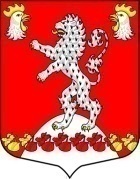 Администрация Русско-Высоцкого сельского поселения                                     Ломоносовского муниципального района Ленинградской области                                       ПОСТАНОВЛЕНИЕот 13.06.2024 года                 с. Русско-Высоцкое                                          № 82Об утверждении порядка разработки и утверждения схем размещения нестационарных торговых объектов на территории Русско-Высоцкого сельского поселенияИнформация о НТОИнформация о НТОИнформация о НТОИнформация о НТОИнформация о НТОИнформация о хозяйствующем субъекте, осуществляющем торговую деятельность в НТОИнформация о хозяйствующем субъекте, осуществляющем торговую деятельность в НТОИнформация о хозяйствующем субъекте, осуществляющем торговую деятельность в НТОРеквизиты документов на размещение НТОЯвляется ли хозяйствующий субъект, осуществляющий торговую деятельность в НТО, субъектом малого и(или) среднего предпринимательства (да/нет)Период размещения НТОПериод размещения НТОИдентификационный номер НТОМесто размещения НТО (адресный ориентир)Вид НТОПлощадь НТОСпециализация НТОНаименованиеИННТелефон (по желанию)Реквизиты документов на размещение НТОЯвляется ли хозяйствующий субъект, осуществляющий торговую деятельность в НТО, субъектом малого и(или) среднего предпринимательства (да/нет)С (дата)По (дата)123456789101112<*><**><***>Формирование комиссии муниципального образования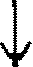 Выявление и фиксирование существующих НТО, мест их размещения, анализ документов, подтверждающих право на размещение НТО, и проектирование новых мест размещенияРазработка проекта схемы, внесение изменений в схему на территории сельского поселения с учетом обеспеченности населения торговыми площадямиРассмотрение проекта Схемы после согласования комиссиейОпубликование схемы на официальном сайте сельского поселения и информирования Комитета"____" ___________ 20 ____ г.(должность)(подпись)(расшифровка подписи)				УТВЕРЖДЕНОпостановлением администрации  Русско-Высоцкого сельского поселения№ 82 от 13.06.2024(приложение 4)